Booking form for BATOD Midland partyTickets will be reserved to be collected at the party. Please send the completed form to: batodmidland@batod.org.ukRSVP Tuesday 30th April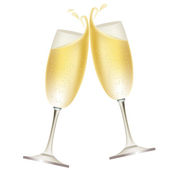 